Найти талант. Не ошибиться! 09.07.2011 | Автор: admin 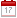 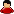 Проректор Казахского национального университета имени аль Фараби Гульнар БАЛАКАЕВА отвечает на вопрос: может ли вуз “запрограммировать” способного и прилежного студента?Из досье “ВМ”Найти талант. Не ошибиться! 09.07.2011 | Автор: admin Проректор Казахского национального университета имени аль Фараби Гульнар БАЛАКАЕВА отвечает на вопрос: может ли вуз “запрограммировать” способного и прилежного студента?Из досье “ВМ”ГУЛЬНАР ТУЛТАЕВНА БАЛАКАЕВА
Родилась в Алматы. Окончила алма-атинскую школу №40, Ленинградский политехнический институт им. М.И.Калинина по специальности “Теплофизика” (квалификация – “Инженер-физик”). С 1977 года работает в Казахском национальном университете им, аль-Фараби (бывший КазГУ им. С.Кирова).
В 1999 году защитила докторскую диссертацию на тему “Обтекание твёрдых поверхностей реагирующими потоками. Численное моделирование”. Профессор.
С февраля 2011 года проректор по учебной работе КазНУ. Замужем, двое детей.Что такое “мегапроект”?– Гульнар Тултаевна, насколько я знаю, ваш университет ищет своих студентов, задолго до того, как они первый раз переступят порог аудитории, работает, так сказать, на опережение. Как это осуществляется на практике?– Отмечу, что профориентацией будущих студентов мы занимались всегда. Но года три назад, по инициативе тогдашнего ректора, а ныне министра образования и науки Бакытжана Турсуновича Жумагулова в этой работе появился новый импульс. Был запущен мегапроект “Олимпиада аль-Фараби”. Когда мы его объявили в 2009 году, участие в проекте приняли шесть тысяч школьников. Мы охватили все областные центры плюс Астану и Алматы, решили самым серьёзным образом готовить школьников для своего университета. Мы попросили коллег из областных департаментов образования оказать содействие в этом. Надо было выбрать школы, подготовить классы для проведения олимпиады, организовать встречи наших преподавателей и лучших учеников. Заранее скажу: эту идею поддержали на всех уровнях. Школьники, их родители, учителя. И что немаловажно – работники образования по всей республике. Хочу с благодарностью отметить: это была поистине всенародная поддержка.– Давайте перейдём непосредственно к проекту…– Мы хотим, чтобы наши будущие студенты имели возможность показать свои знания. Студенческие работы по 14 предметам проверяла специально подобранная команда опытных преподавателей. Подчеркну: тесты разрабатывали сами педагоги – на казахском и на русском языках. Можно сказать, это интеллектуальная собственность университета. Такая работа у нас начинается в сентябре. Для того, чтобы в середине февраля отправить “десанты” по всей республике. В течение месяца мы встречаемся со школьниками, проводим тестирование и подводим итоги – к середине марта. Здесь надо иметь в виду: случается, что весной будущий абитуриент не знает, какую специальность он выберет. Поэтому мы просили своих коллег из департаментов образования: не ограничивайте ребят! Пусть участвуют в испытаниях по самым разным предметам. Проанализируют сильные и слабые места в своей подготовке. Выяснят, над чем им дальше работать.– И что же в итоге?– Тому, кто занял первые три места по каждому предмету, гарантирован студенческий билет нашего университета – для учёбы по гранту. То есть бесплатно. Вы спросите, а что же другие участники олимпиады? Лучшим из них мы выдавали сертификаты. Дескать, предъявитель сего документа пользуется преимуществом при зачислении в университет. Естественно, такие юноши и девушки при сдаче документов попадали в поле зрения наших преподавателей. Отрадно, что с годами качество образования растёт. В 2009 году мы выдали около двух тысяч таких сертификатов, в этом году уже 3200. Если в 2009 году для порогового уровня достаточно было набрать в среднем 60 баллов (по разным специальностям цифры немного отличались), то в этом году планка поднялась до 75. Разумеется, сертификаты дают право преимущественного поступления на конкретный факультет. Получив грант или сертификат, скажем по географии, вы не можете претендовать на льготы при поступлении на мехмат.Кластера высокий класс– Самое время перейти к реалиям 2011 года. Какие абитуриенты приехали к вам нынче?– Сначала, если позволите, я расскажу о коренной реорганизации университета, проводимой под руководством нашего ректора Галыма Мутановича Мутанова. 14 факультетов и более 20 научных институтов и центров мы будем формировать как кластеры – информационных и космических технологий, науки о жизни и окружающей среде, физико-технических наук и нанотехнологий и т.д. К теме нашего разговора – уже создан кластер довузовской подготовки. В него вошли колледж, департамент по работе с иностранными студентами, подготовительные курсы, виртуальная академия, вся профориентационная работа. В него войдут и профильные школы – по естественным и гуманитарным наукам. Одарённые ребята будут заниматься два года – с 10 по 11 класс. Такой опыт имеется во многих университетах, например в Новосибирском государственном. Я думаю, что в условиях интеграции науки и образования нам удастся подготовить высокопрофессиональных специалистов, востребованных на республиканском и международном рынках труда.Университет начинает обучение по новым специальностям: дизайн, нефтехимия, логистика и другим. Этого требует программа инновационно-индустриального развития Казахстана. Мы готовим специалистов по всем трём “ступеням” – бакалавр, магистр, доктор PhD. То есть в КазНУ можно получить полноценное современное образование. Сейчас в соответствии с новой миссией университета, трансформации в исследовательский вуз, мы стремимся увеличить набор на магистратуру и докторантуру.20 июня начала работу приёмная комиссия. Чем этот год отличается от предыдущих? Во-первых, в этом году в проекте “Олимпиада аль-Фараби” участвовало рекордное количество претендентов на звание студента – 12 тысяч человек, из них более трёх тысяч получили гранты и сертификаты и, естественно, мы ждём их в нашем университете. Что касается качества отбора абитуриентов. Факты говорят сами за себя. В прошлом году мы приняли в университет 3200 студентов на грантовой основе, свыше 800 обладателей “Алтын белгi”, победителей международных и республиканских олимпиад. (”Алтын бельгi” – так в Казахстане называют золотую медаль – прим. авт.).К слову, по количеству обладателей грантов Казахский национальный университет имени аль-Фараби уверенно удерживает первое место в республике. Чем мы, безусловно, гордимся. Естественно, для этого проводится большая кропотливая работа в течение всего года. Создаются методические, экспертные, выездные комиссии, в состав которых входят наши ведущие преподаватели. По всем предметам разрабатываются и после экспертизы издаются тестовые задания. Наши комиссии, как я уже рассказывала, выезжают во все регионы Казахстана, проводят “Олимпиаду аль-Фараби”, встречаются со школьниками и в середине, и в конце учебного года. Для чего? По существу олимпиада тоже процесс обучения. Кроме этого, наша цель – ближе познакомиться с будущими студентами, особенно с претендентами на знак “Алтын белгi”. Во время зимней олимпиады мы уже присматриваемся к конкурсантам и с большой долей вероятности можем сказать: кто из них будет претендовать на поступление в вуз.Так что в июне происходит как бы “закрепление материала” – выражаясь школьным языком. То есть, преподаватель КазНУ должен в какой-то мере быть провидцем. Как вы правильно отметили – работаем на опережение. Кроме того, своим сотрудникам мы настоятельно рекомендуем выступать в местных СМИ – в газетах и по телевидению. Об этом проекте должны узнать все казахстанцы. Университетские преподаватели встречаются не только с лучшими учениками, родителями и школьными педагогами. Но и с руководителями крупных компаний, фирм и предприятий. Это помогает нам сориентироваться: востребованы ли специальности, которым мы учим? Смогут ли найти работу наши выпускники? Всё ли делаем, чтобы дать старт началу их трудовой деятельности? Всё это непростые вопросы. И для того, чтобы на них получить чёткие и правдивые ответы, необходимо тесное сотрудничество с работодателями.В этом году мы уделили особое внимание Западно-Казахстанской, Северо-Казахстанской, Костанайской, Павлодарской и Восточно-Казахстанской областям. Поскольку убедились, что оттуда приезжают не так уж много абитуриентов. Зачастую они выбирают близлежащие российские вузы. Конкуренция в сфере образования – это нормально. Понятно, что от Уральска до Саратова ближе, чем до Алматы. Но ведь географический фактор – не всегда решающий. Значит, мы должны предложить счастливому обладателю “Алтын белгi” “нечто”, что перевесит чашу весов в нашу пользу. В этом году с будущими студентами мы даже заключили специальные договора.А ещё решили помочь детям из тех семей, которые пострадали от наводнения. Бороться со стихией жителям западного региона помогала вся страна. Мы внесли свой скромный вклад. Стараемся сохранить некий баланс. Всё-таки, КазНУ – это национальный университет. И здесь должны учиться студенты из всех уголков страны, а не только выходцы с близлежащих регионов. Но самая главная наша задача: не упустить талантливых ребят. Мы не скрываем своих амбиций. Хотелось бы собрать в университетских аудиториях самых-самых …– Поговорим о языковой политике. Не секрет, что в южной части республики количество людей, знающих русский язык, стремительно сокращается. В аулах говорят преимущественно на казахском. Не создаёт ли это проблем в обучении? Мы же с вами стремимся к трёхязычию…– Статистика по республике такая: 129,5 тысяч человек сдают Единый национальный тест. Из них 85,5 тысяч выпускников окончили школу на казахском языке. Примерно такие же пропорции при обучении в нашем университете. Если студент недостаточно хорошо владеет государственным языком, мы стремимся помочь ему поднять уровень знаний. Если затрудняется говорить по-русски, делаем то же самое. Таким образом, к выпускному курсу наши ребята, за редким исключением, прилично владеют казахским и русским языками. Особое внимание мы уделяем казахам, которые вернулись на историческую Родину из Китая, Монголии, других стран. К четвёртому курсу они осваивают русский язык, уверено общаются с преподавателями и со своими товарищами.Кроме того, с каждым годом мы увеличиваем количество групп с английским языком обучения. К третьему курсу ребята уже довольно свободно владеют английским. Эта тенденция особенно ярко проявляется на двух факультетах: механико-математическом (информационные технологии) и международных отношений. Иначе и быть не может: к нам с лекциями приезжают профессора из-за рубежа. И они всегда собирают большую аудиторию. Никому из студентов не хочется отстать. Хочешь, не хочешь – учи язык. В PhD-докторантуре один из руководителей иностранец, как правило, из дальнего зарубежья. Будущий доктор участвует в международных конференциях, научных семинарах. Дважды выезжает за рубеж в творческие командировки. Их продолжительность – от двух месяцев и более. Кроме того, сейчас обучаем студентов по новым экспериментальным программам. Они сопоставимы с теми, что существуют в зарубежных университетах. Наши ребята могут выехать в любой академический период в зарубежный вуз. Продолжив там обучение, без потери времени возвращаются назад. Все пройденные там предметы будут перезачтены, поскольку программы обучения согласованы.Маятник качнулся?– Аналитики, специализирующиеся на проблемах науки и образования, отмечают: в нашей стране слишком много дипломированных юристов и экономистов. Другим специальностям “везёт” меньше. Об этом не раз с тревогой говорил и Президент Казахстана. Что меняется в этом смысле?– В этом году мы ожидаем большой конкурс среди будущих математиков, физиков, биологов, географов и специалистов по английскому языку.– Можно сказать, что “маятник” общественного мнения качнулся в другую сторону?– Буду осторожна в прогнозах. Студенты, обучающиеся на платных отделениях, по-прежнему выбирают преимущественно профессии юриста и экономиста. Особой популярностью пользуется факультет международных отношений. Но и стремление к естественным наукам отмечается буквально всеми. Я связываю это с тем, что наша страна твёрдо встала на путь инновационно-индустриального развития. Видимо, определённый сигнал даёт экономика. Да и родители, умудрённые жизнью, помогают своим детям сделать правильный выбор.– Спрошу о том, что вам ближе, как доктору физико-математических наук. Насколько сегодня сильны позиции университета в математике?– Существуют разные точки зрения. Говорят, что мы несколько утратили позиции. Ведущие корифеи в этой науке ушли, а смена не подросла. И, тем не менее, по количеству победителей и призёров на математических олимпиадах Казахстан занимает пятое место в мире. Это высокий показатель. Выпускники Республиканской математической школы имени О.Жаутыкова, призёры и участники республиканского конкурса “Дарын”, как правило, поступают к нам. И показывают хорошие результаты.Проблема в другом. Уровень математики в целом по республике недостаточно высок. Нашим преподавателям приходится восполнять пробелы средней школы. При этом они упускают драгоценное время. И это неправильно. Мне близка мысль нашего министра: математика должна присутствовать в каждой науке, чтобы она была конкурентоспособна. К примеру, в прикладной лингвистике без информационных технологий, без математики не обойтись. То же самое можно сказать о психологии, социологии, химии, физике и других науках.– Насколько я знаю, вы получили высшее образование в Ленинграде. Общаетесь ли с однокурсниками? Есть ли какие-то общие темы, возможен ли обмен опытом?– Я окончила физико-механический факультет Ленинградского политехнического института. Это очень престижное учебное заведение. По точным наукам наш институт успешно соперничал со многими вузами СССР, а порой и превосходил их. И это не высокие слова, не романтические воспоминания, а факт. Раз в пять лет мы встречаемся со своими однокурсниками. Я бываю в Питере. Мои товарищи приезжают в Алматы. Моя тема связана с тремя науками: физикой, математикой и информатикой. Сотрудничаю со своими однокурсниками: Сергеем Чивилихиным, Вячеславом Степановым и другими. Все они – успешные, востребованные профессора вузов Санкт-Петербурга. Мы участвовали в нескольких российско-казахстанских проектах, семинарах и конференциях. Но, если честно, более тесного профессионального сотрудничества не наблюдается. Просто такая задача не ставилась. Надо над этим работать…Какие реформы нам нужны– КазНУ становится исследовательским и инновационным университетом. Студенты здесь не только учатся, но и выпускают некий “продукт”, который потом стремятся продать. Ну и заработать при этом. Таким продуктом у будущего журналиста могут быть газетные статьи или телепрограммы, у юриста и психолога – консультации. А на чём может заработать будущий математик?– Давайте разберёмся – что такое инновация? Это новшество, которое имеет фундаментальный или прикладной характер, реализованное в производство. Например, процесс очистки выхлопных газов автотранспорта. Импортные машины уже оснащены специальными катализаторами. Их ещё называют более точно – нейтрализаторы. Прежде чем их применить, необходимо смоделировать весь процесс. Это под силу только математикам и информатикам: создать математическую и компьютерную модель, рассчитать, при каких параметрах применение нейтрализатора будет эффективно и безопасно.– Но вы сказали, что импортная техника уже оснащена этими приборами. Зачем же математикам вмешиваться в процесс очистки? – Видите ли, качество казахстанского бензина, мягко говоря, оставляет желать лучшего. Поэтому регулярная коррекция не повредит. Или вот ещё задача. Мы её решали вместе с несколькими докторантами, совместно с учёными из университета города Ньюкасла (Великобритания). Дано: работают несколько роботов-манипуляторов. Один сломался. Как перераспределить его функции другим роботам, чтобы система не дала сбой? И здесь не обойтись без математических расчётов. Возьмите космонавтику. Там тоже необходимо математическое и компьютерное моделирование процессов обтекания космических кораблей, сгорания топлива и так далее. От математиков и программистов ждут расчётов и выводов: как избежать катастрофы?– Давайте в конце разговора вернёмся к делам земным. Вашим опытом интересуются другие вузы страны?– Безусловно! Не так давно Министерство образования и науки Республики Казахстан поручило нам провести “круглый стол” с участием преподавателей практически всех казахстанских университетов. Мы делились своим опытом и наработками по вопросам академической мобильности, кредитной технологии, компетентностного подхода к обучению. Делаем это с большим желанием. Например, в университете по инициативе ректора созданы модульные программы, в их основе – компетенции. Что это значит? По каждой специальности даём полную раскладку: чему научится студент, приобретя ту или иную специальность. В этом наборе – несколько десятков элективных дисциплин, то есть предметов по выбору. Это составляет до 60 процентов всего образовательного процесса. Таким образом, университет, учитывая желание каждого конкретного индивидуума, программирует его будущее.– Но это же трудно спланировать! Вчера этот предмет выбрали 10 студентов, сегодня 20, а завтра ни одного. Куда девать “бесхозного” преподавателя?– Есть такая проблема. Но не так всё страшно. У нас 14 факультетов, почти 19 тысяч студентов. Грамотный, толковый преподаватель всегда будет востребован. Причём, если раньше юноша или девушка выбирали преподавателя, то теперь у них в приоритетах именно компетенции. Думаю, что это как раз в духе инновационного университета.– Последний вопрос. Почти провокационный. В России двум университетам – Московскому и Санкт-Петербургскому – оставили право проводить вступительные экзамены, несмотря на результаты ЕГЭ. Это, как мы знаем, аналог казахстанского ЕНТ. Вы считаете, это справедливо?– Я полагаю, что два ведущих университета России заслужено получили такое право. Если возникнет такая потребность в Казахстане, уверена, что вопрос будет решён. Возможно, это нововведение повысило бы статус университета и его престиж. Но вот что важно: система, при которой школьные выпускные экзамены становятся пропуском в вуз, применяется в России и в Казахстане. У ЕГЭ и ЕНТ немало яростных сторонников, как и оппонентов. Без преобразований нельзя, надо работать, прогрессивно мыслить и идти вперед. Время такое: чуть успокоился, зазевался и тебя обошли на повороте. Этого никак допустить нельзя. Первый в истории Казахстана университет во всём должен быть передовым. Я ответила на Ваш “провокационный” вопрос?– Вы, оказывается, не только математик, доктор наук, проректор и профессор, но и прирождённый дипломат…– Спасибо.Беседовал ИВАН ДИМОВ
Республика КазахстанПохожие статьи: